Образац13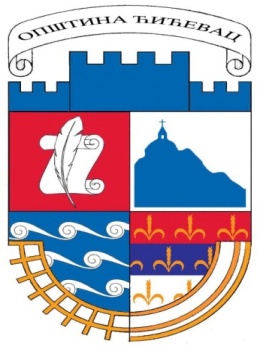 Република СрбијаОПШТИНА ЋИЋЕВАЦОвим документом у име спортске организације _____________________________________  са седиштем  у ________________________ (Носилац програма) у својству законског заступника исте, потврђујем под кривичном и материјалном одговорношћу да не постоје препреке из члана 118. ст. 4. и ст. 5. као и чл. 133. ст. 5.  Закона о спорту (Сл.Гл.РС бр.10/2016) односно:	Место и датум: _____________________________________                  РУКОВОДИЛАЦ ПРОГРАМА		    М.П.   	   ЛИЦЕ ОВЛАШЋЕНО ЗА ЗАСТУПАЊЕ               __________________________________________                                                                _____________________________________________________И З Ј А В АНАЗИВ ОРГАНИЗАЦИЈЕ:_______________________________________________________________________________________________________